                   République Démocratique DU CONGO                Vice -Primature                            Ministère de l’Environnement                              et Développement Durable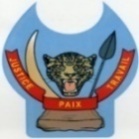                          Le Cabinet du VPMListe des Projets et Programmes MEDD/Fonds d’Investissements Forêts (FIP)Etat des lieux des projets avancés et approuvés par le Fonds Vert pour le ClimatTableau 1 : Programmes approuvés et mis en ligne sur le site du Fonds Vert pour le Climat2. Projets Préparatoires approuvés par le Fonds Vert pour le Climat.N°Code ou Numéro du Projet/ProgrammeIntitulé (Titre) du Projet/ProgrammeBrève description ou objectifsLocalisation géographique du sitePériodicité (Durée)Budget ou Coût global du Projet/Programme (USD)Observations (Etat d’avancement)1.Projet de Gestion Améliorée des Paysages Forestiers (PGAPF)L’objectif de ce projet est de tester des nouvelles approches pour améliorer le bien-être communautaire et la gestion des forêts ainsi que de réduire les émissions liées à la Déforestation et à la Dégradation des forêts dans les zones sélectionnées. Ce projet a couvert 4 Territoires de l’Ex-District des Plateaux (Mushi, Bolobo, Kwamouth et Yumbu)Province du Maï-Ndombe (Ex district des Plateaux, Kwango, Kinshasa et Kongo Central2015-202136,9 millions USDProjet clôturé le 30 juin 2020.2.P162837Projet de Gestion Améliorée des Paysages Forestiers (PGAPF), Fonds Additionnel CAFIL’objectif de ce projet est de tester des nouvelles approches pour améliorer le bien-être communautaire et la gestion des forêts ainsi que de réduire les émissions liées à la Déforestation et à la Dégradation des forêts dans les zones sélectionnées. Ce projet a couvert 4 Territoires de l’Ex-District du Maï-Ndombe (Kutu, Inongo, Kiri et Oswhe).Province du Maï-Ndombe (Ex-District du Maï-Ndombe2018-202220 millions USD3.P160182Projet de Gestion Améliorée des Paysages Forestiers (PGAPF), Fonds Additionnel FEML’objectif de ce projet est de tester des nouvelles approches pour améliorer le bien-être communautaire et la gestion des forêts ainsi que de réduire les émissions liées à la Déforestation et à la Dégradation des forêts dans les zones sélectionnées. Ce deuxième financement additionnel vient quant à lui accroître l’envergure des activités du PIREDD/Maï-Ndombe (CAFI) avec un accent particulier sur les aspects de biodiversité.Province du Maï-Ndombe (Ex-District du Maï-Ndombe6,5 Millions USD4.Projet Intégré REDD+ dans les Bassins de Mbuji-Mayi, Kananga et Kisangani (PIREDD/MBKISL’objectif global de ce projet est de réduire les émissions de gaz à effet de serre (GES) issues de la déforestation et de la dégradation des forêts tout en luttant contre la pauvreté.Province du Kasaï Oriental, Province du Kasaï Central, Province de la Lomami et Province de la Tshopo2014-202221,5 millions USDN°Projet (s) approuvé (s)MontantTotalEntités AccréditéesAutres pays Co-bénéficiairesBénéficiaires etmontant cible RDCDomaines et secteursLien5.FP096: DRC Green Mini-Grid Program89 millions USDBanque Africaine de DéveloppementProgramme NationalSud Ubangi, Mongala, et Bas Uélé.89 millions USDAccès aux réseaux pour les énergies vertes. https://www.greenclimate.fund/projects/fp096?inheritRedirect=true&redirect=%2Fwhat-we-do%2Fprojects-programmes   Lancement des activités  février 20226.FP148: Participation in Energy Access Relief Facility60 million USDAcumenSept pays	ùCo-bénéficiaires National20 millions USD (cible)Accès à l’Energie dans le contexte de COVID-19.funding-proposal-fp148.pdf (greenclimate.fund)Dans les procedures internes7.FP151: Technical Assistance28 million USDIUCN48 pays Co-bénéficiaires National3 millions USD(Cible)Etudes de faisabilité et renforcement des capacités des parties prenantes.FP151: Global Subnational Climate Fund (SnCF Global) – Technical Assistance (TA) Facility | Green Climate FundDans les procedures internes8.FP152:   Global Sub national Climate Fund (SnCF Global) – Equity750 million USDPEGASUS48 pays Co-bénéficiairesNational200 millions USD (Cible)Infrastructures résilientes, agricultures durables, et énergie. funding-proposal-fp152.pdf (greenclimate.fund)Dans les procedures internes 9.FP163: Sustainable Renewables Risk Mitigation Initiative (SRMI) Facility1.6 milliard USDWORLD BANK8 pays Co-bénéficiaires National 560 millions USD (Cible)Initiative sur l’accès à l’énergie renouvelable.FP163: Sustainable Renewables Risk Mitigation Initiative (SRMI) Facility | Green Climate FundPossible lancement en avril 2022N°Projets Approuvés Montant TotalEntités accréditées /DP (Gestionnaire des fonds)Autres Pays            Co-bénéficiaires Bénéficiaires et montant cible RDCDomaines et secteurs Liens au niveau du site Fonds Vert pour le Climat/Statut du projets10.Renforcement capacité au niveau national300 000 $ USDCentre de Suivi Ecologique (CSE)AucunKinshasa et       300 000 USDRenforcement des capacités Clôturé 11.Résilience à Moyen et Long termes (première phase).1 270 000 $ USDPNUDAucunKinshasa, Kongo Central, Tshopo, Kwilu, et Haut Katanga                1 270 000 $ USDCollection information sur la vulnérabilité. Clôturé et dans le processus de soumission au niveau de la CCNUCC.12.Appui au cadre stratégique pour la RDC/Agricultures299.718 $ USDFAOAucunKinshasa, Tshopo, Haut Katanga, Sankuru (projet) 299, 718 $ USDMise en place de l’équipe stratégique nationale et traçabilité de la finance climatique.Dans le processus de clôture.13.Appui aux cadres stratégiques pour la RD Congo/ Technologies326 689 $  USDCTCN et ONUDIAucunKinshasa326 689 $Etat de besoin et stratégies sur les technologies contre le Changement climatiqueLa mise en œuvre continue14.Renforcement des capacités pour devenir une entité accréditée. 265 211 $ USDBCeCo et UNOPSAucun KinshasaProcessus d’une entité nationale a l’accès direct de Fonds.Requête de demande d’extension pour clôturer au mois de mars 2022Projets préparatoires dans le processus d’approbation et de financementProjets préparatoires dans le processus d’approbation et de financementProjets préparatoires dans le processus d’approbation et de financementProjets préparatoires dans le processus d’approbation et de financementProjets préparatoires dans le processus d’approbation et de financementProjets préparatoires dans le processus d’approbation et de financementProjets préparatoires dans le processus d’approbation et de financement15.La constitution d’un Fonds catalyseur  REDD+500 000 $ USDCOMIFAC, Ernest Young, et UNOPS5 pays            Co-bénéficiaires NationalLa liste des projets REDD+ pour la RDC et renforcer leurs capacités.Dans le processus de déboursement des fonds.16.La reprise de la résilience contre les effets de la COVID-19300 000 $ USDBCeCoAucunKinshasa et Équateur La reprise des activités vertes à travers le renforcement de capacités Processus d’approbation17.Le genre dans le cadre des accords de LIMA301 000 $ USDErnest YoungAucun National L’élaboration d’une feuille de routes et les stratégies par rapport au Changement ClimatiqueProcessus d’approbation Les projets préparatoires dans le processus de traitementLes projets préparatoires dans le processus de traitementLes projets préparatoires dans le processus de traitementLes projets préparatoires dans le processus de traitementLes projets préparatoires dans le processus de traitementLes projets préparatoires dans le processus de traitementLes projets préparatoires dans le processus de traitement18.La stratégie des Tourbières de la RDC350 000 $ USDBCeCoAucunNational Les stratégies et la diffusion des informations auprès des  populations En traitement pour le début 202219.Accélérer le financement et la mise en œuvre des programmes à faible émission de carbone & Amp ; Priorités résilientes au climat342496 $ USDErnest and Young22 pays Co-bénéficiaires National342496 $ USDLa résilience dans l’agriculture et autres activités. Le projet en suspense.